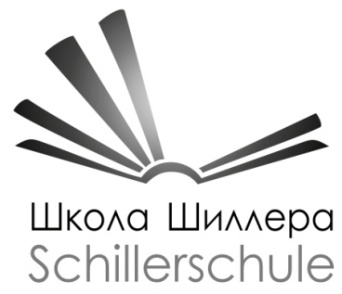 Уважаемые родители! Уважаемые выпускники 4-х классов!Администрация и педагогический коллектив ГБОУ СОШ № 303 имени Фридриха Шиллера приглашают вас на обучение по программам основного общего образования в классах технического профиля (математика, информатика, физика).Технический класс – это новая модель образования по программам общеобразовательных и дополнительных предметов. Проект помогает школьникам определиться с направлением будущей технической профессии и получить дополнительные знания.Программы полностью соответствуют Федеральному государственному образовательному стандарту, но дополнены специальными курсами, углубленным изучением предметов, связанных с дальнейшим инженерным образованием. В учебном плане предусмотрено изучение двух иностранных языков: английского и немецкого.Набор в 5 технический класс проходит на конкурсной основе.Демоверсии вступительных испытаний по математике и русскому языку размещены на сайте школы в разделе «Приём в школу»  (2-11 классы) https://www.school303.spb.ru/priem-v-2-11-klassy/График тестирования: русский язык 25 марта в 10:00 или 04 апреля в 13:45;                                     математика     26 марта в 10:00 или 05 апреля в 13:45.Ссылка для регистрации на тестирование https://forms.yandex.ru/u/65ddcfdfeb614631478e3256/Ждем встречи с вами, наши будущие «инженерики»!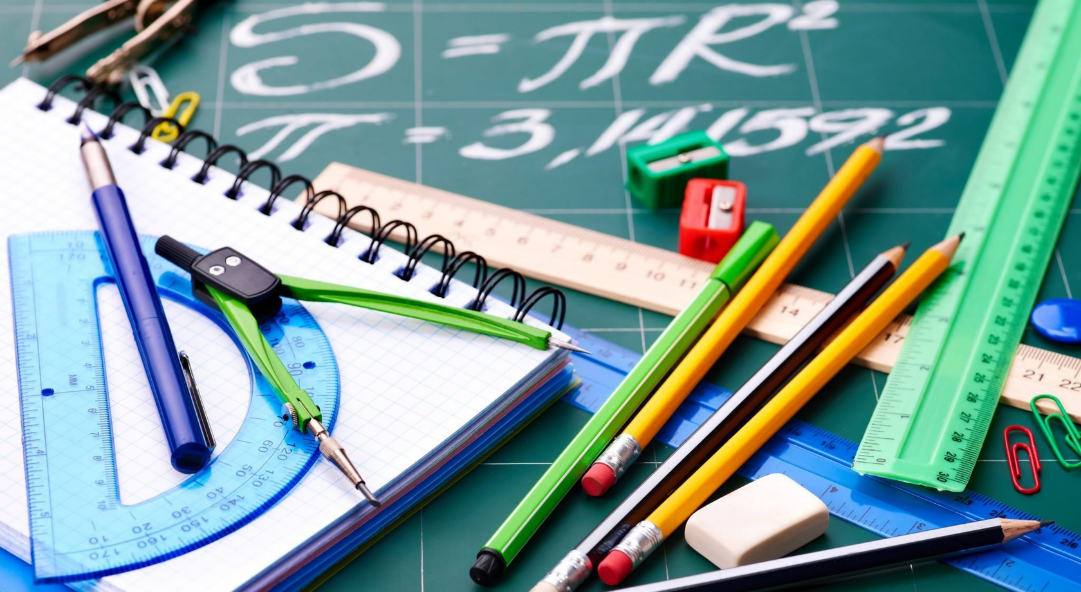 Государственное бюджетное общеобразовательное учреждение средняя общеобразовательная школа № 303с углубленным изучением немецкого языкаи предметов художественно-эстетического циклаимени Фридриха Шиллерафрунзенского района Санкт-петербурга192241, Санкт-Петербург, ул.Турку, дом 29, к.2 (1 площадка)ул. Пражская, дом 36 (2 площадка)е-mail: sc303frunz@yandex.ruИНН/КПП 7816165232/781601001тел./факс (812)246-30-70 (1 площадка)тел./факс (812)246-30-76 (2площадка)
тел. (812)246-30-75 (2 площадка)Сайт школы: www.school303.spb.ru